MERI-LAPIN YMPÄRISTÖPALVELUTRakennusvalvontaMERI-LAPIN YMPÄRISTÖPALVELUTRakennusvalvontaMERI-LAPIN YMPÄRISTÖPALVELUTRakennusvalvontaMERI-LAPIN YMPÄRISTÖPALVELUTRakennusvalvontaMERI-LAPIN YMPÄRISTÖPALVELUTRakennusvalvontaMERI-LAPIN YMPÄRISTÖPALVELUTRakennusvalvontaILMOITUS PÄÄSUUNNITTELIJASTAMaankäyttö- ja rakennuslaki 120.1 a §: PääsuunnittelijaRakentamisen suunnittelussa on oltava suunnittelun kokonaisuudesta ja laadusta vastaava pääsuunnittelija. Pääsuunnittelijan on rakennushankkeen ajan huolehdittava, että rakennussuunnitelma ja erityissuunnitelmat muodostavat kokonaisuuden siten, että rakentamista koskevien säännösten ja määräysten sekä hyvän rakennustavan vaatimukset täyttyvät.Maankäyttö- ja rakennuslaki 120.1 a §: PääsuunnittelijaRakentamisen suunnittelussa on oltava suunnittelun kokonaisuudesta ja laadusta vastaava pääsuunnittelija. Pääsuunnittelijan on rakennushankkeen ajan huolehdittava, että rakennussuunnitelma ja erityissuunnitelmat muodostavat kokonaisuuden siten, että rakentamista koskevien säännösten ja määräysten sekä hyvän rakennustavan vaatimukset täyttyvät.Maankäyttö- ja rakennuslaki 120.1 a §: PääsuunnittelijaRakentamisen suunnittelussa on oltava suunnittelun kokonaisuudesta ja laadusta vastaava pääsuunnittelija. Pääsuunnittelijan on rakennushankkeen ajan huolehdittava, että rakennussuunnitelma ja erityissuunnitelmat muodostavat kokonaisuuden siten, että rakentamista koskevien säännösten ja määräysten sekä hyvän rakennustavan vaatimukset täyttyvät.Maankäyttö- ja rakennuslaki 120.1 a §: PääsuunnittelijaRakentamisen suunnittelussa on oltava suunnittelun kokonaisuudesta ja laadusta vastaava pääsuunnittelija. Pääsuunnittelijan on rakennushankkeen ajan huolehdittava, että rakennussuunnitelma ja erityissuunnitelmat muodostavat kokonaisuuden siten, että rakentamista koskevien säännösten ja määräysten sekä hyvän rakennustavan vaatimukset täyttyvät.Maankäyttö- ja rakennuslaki 120.1 a §: PääsuunnittelijaRakentamisen suunnittelussa on oltava suunnittelun kokonaisuudesta ja laadusta vastaava pääsuunnittelija. Pääsuunnittelijan on rakennushankkeen ajan huolehdittava, että rakennussuunnitelma ja erityissuunnitelmat muodostavat kokonaisuuden siten, että rakentamista koskevien säännösten ja määräysten sekä hyvän rakennustavan vaatimukset täyttyvät.Maankäyttö- ja rakennuslaki 120.1 a §: PääsuunnittelijaRakentamisen suunnittelussa on oltava suunnittelun kokonaisuudesta ja laadusta vastaava pääsuunnittelija. Pääsuunnittelijan on rakennushankkeen ajan huolehdittava, että rakennussuunnitelma ja erityissuunnitelmat muodostavat kokonaisuuden siten, että rakentamista koskevien säännösten ja määräysten sekä hyvän rakennustavan vaatimukset täyttyvät.1 RakennuspaikkaKaupunginosa/kyläKortteli/Tilan nimiKortteli/Tilan nimiTontti n:o/RN:o1 RakennuspaikkaRakennuspaikan osoiteRakennuspaikan osoiteRakennuspaikan osoiteRakennuspaikan osoite2 Rakennusluvan hakijaNimi ja ammattiNimi ja ammattiNimi ja ammattiNimi ja ammatti2 Rakennusluvan hakijaOsoiteOsoiteOsoiteOsoite2 Rakennusluvan hakijaPuh. virka-aikanaPuh. virka-aikanaPuh. virka-aikanaPuh. virka-aikana3 PääsuunnittelijaNimiNimiNimiNimi3 PääsuunnittelijaKoulutusKoulutusKoulutusKoulutus3 PääsuunnittelijaOsoiteOsoiteOsoiteOsoite3 PääsuunnittelijaPuh. virka-aikanaPuh. virka-aikanaSähköpostiSähköpostiOlemme tutustuneet suunnittelijoiden pätevyydet todentaviin asiakirjoihin ja todenneet ilmoitettujen suunnittelijoiden olevan päteviä suunnittelutehtävien vaativuusluokkien mukaisiin suunnittelutehtäviin MRL 120 e §:n mukaisesti määriteltynä. Vakuutamme suunnittelijoille varatun riittävät resurssit suunnittelun tosiasialliselle toteuttamiselle.Ilmoituksen tekijä/rakennusluvan hakijaAika ja paikkaAllekirjoitusSitoudun huolehtimaan MRL 120 a §:n mukaisesti suunnittelun kokonaisuudesta ja sen laadusta.Sitoudun huolehtimaan MRL 120 a §:n mukaisesti suunnittelun kokonaisuudesta ja sen laadusta.Sitoudun huolehtimaan MRL 120 a §:n mukaisesti suunnittelun kokonaisuudesta ja sen laadusta.Sitoudun huolehtimaan MRL 120 a §:n mukaisesti suunnittelun kokonaisuudesta ja sen laadusta.Sitoudun huolehtimaan MRL 120 a §:n mukaisesti suunnittelun kokonaisuudesta ja sen laadusta.Sitoudun huolehtimaan MRL 120 a §:n mukaisesti suunnittelun kokonaisuudesta ja sen laadusta.Sitoudun huolehtimaan MRL 120 a §:n mukaisesti suunnittelun kokonaisuudesta ja sen laadusta.PääsuunnittelijaPääsuunnittelijaAika ja paikkaAika ja paikkaAika ja paikkaAllekirjoitusAllekirjoitusToimipisteet:Tornion kaupunkiSuensaarenkatu 495400 TORNIO	Toimipisteet:Tornion kaupunkiSuensaarenkatu 495400 TORNIO	Keminmaan kuntaKunnantie 394400 KEMINMAAKeminmaan kuntaKunnantie 394400 KEMINMAA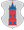 Toimipisteet:Tornion kaupunkiSuensaarenkatu 495400 TORNIO	Toimipisteet:Tornion kaupunkiSuensaarenkatu 495400 TORNIO	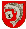 Keminmaan kuntaKunnantie 394400 KEMINMAAKeminmaan kuntaKunnantie 394400 KEMINMAASuunnittelutehtävien vaativuus (MRL 120 d § ja 120 e §)Suunnittelutehtävien vaativuus (MRL 120 d § ja 120 e §)Suunnittelutehtävien vaativuus (MRL 120 d § ja 120 e §)Suunnittelutehtävien vaativuus (MRL 120 d § ja 120 e §)Suunnittelutehtävien vaativuus (MRL 120 d § ja 120 e §)Poikkeuksellisen vaativaVaativaTavanomainenVähäinenPääsuunnittelijaRakennussuunnitteluKantavien rakenteiden suunnitteluPohjarakenteiden suunnitteluIlmanvaihdon suunnitteluKiinteistön vesi- ja viemärilaitteiston suunnitteluRakennusfysikaalinen/ kosteusvaurion korjaustyön suunnitteluPääsuunnittelijaPääsuunnittelijaPuh. virka-aikanaKoulutusVoim.olevat suunn.kohteetTyökokemus v.SuunnittelutoimistoSuunnittelutoimistoSähköpostiRakennussuunnittelijaRakennussuunnittelijaPuh. virka-aikanaKoulutusKoulutusTyökokemus v.SuunnittelutoimistoSuunnittelutoimistoSähköpostiKantavien rakenteiden suunnittelijaKantavien rakenteiden suunnittelijaPuh. virka-aikanaKoulutusKoulutusTyökokemus v.SuunnittelutoimistoSuunnittelutoimistoSähköpostiPohjarakenteiden suunnittelijaPohjarakenteiden suunnittelijaPuh. virka-aikanaKoulutusKoulutusTyökokemus v.SuunnittelutoimistoSuunnittelutoimistoSähköpostiIV-suunnittelijaIV-suunnittelijaPuh. virka-aikanaKoulutusKoulutusTyökokemus v.SuunnittelutoimistoSuunnittelutoimistoSähköpostiKVV-suunnittelijaKVV-suunnittelijaPuh. virka-aikanaKoulutusKoulutusTyökokemus v.SuunnittelutoimistoSuunnittelutoimistoSähköpostiRakennusfysiikan/ kosteusvaurion korjaustyön suunnittelijaRakennusfysiikan/ kosteusvaurion korjaustyön suunnittelijaPuh. virka-aikanaKoulutusKoulutusTyökokemus v.SuunnittelutoimistoSuunnittelutoimistoSähköposti